Job description Date last reviewed: July 2016 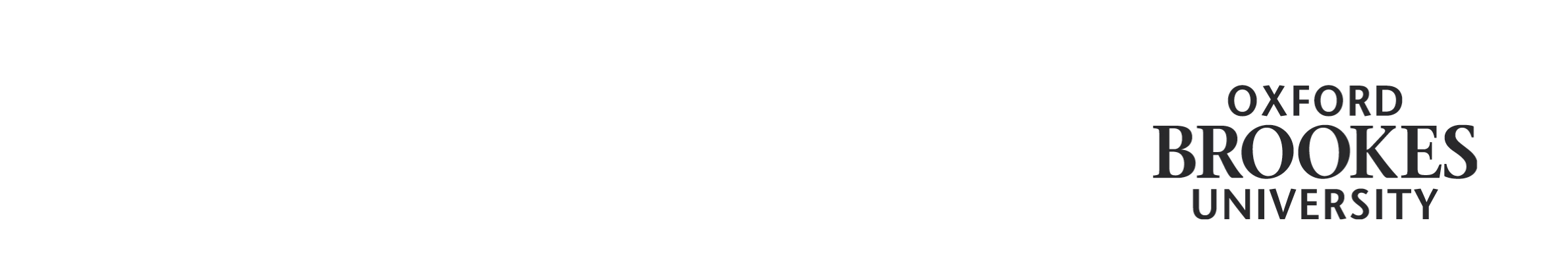 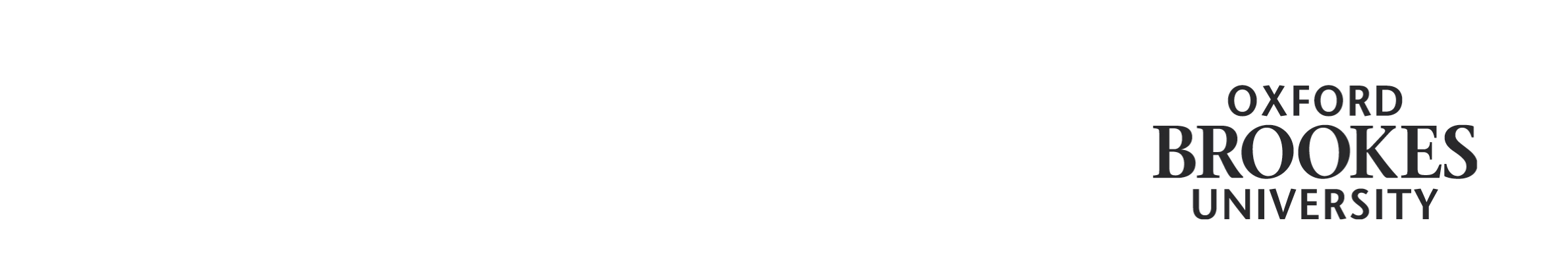 Duties of the post holder will initially be mainly dedicated to the University English Course but could include work on any academic course in OBI. Teaching modules and assisting with the induction and coordination of staff, development of teaching materials, including the preparation of assignments and tests, modular handbooks and syllabi, as well as the moderation of assignments, and record-keeping  Module leadership and materials development for designated modules. Collection of feedback and production of module reports for designated modules. Marking and moderating students’ work across the programme. Preparing and submitting mark-sheets and reports on students’ progress Participating fully in developing academic standards and reviewing new course materials for programmes. Close liaison with Subject Coordinator and Course Team. Participating in OBI Subject Committee, Academic and Subject Examinations Committee and other departmental meetings Sharing responsibility for pre-course placement and induction of students to courses Acting as academic advisor for students. Undertaking scholarly activity and contributing towards scholarly endeavours. Participating fully in and contributing to staff development activities  Participating in a staff development programme and the peer observation scheme Fulfilling any other duties commensurate with the grade and level of responsibility of this post, for which the post holder has the necessary, experience and/or training. Faculty/Directorate:  	 Directorate of Corporate Affairs  	 Department:   	 Oxford Brookes International 	 Title of post:   	 University Teacher Grade of post:   	 Post number:  FT or % P/T:  8 Permanent/Temporary:  Principal location of work:  Headington Campus Immediate line manager:  Academic Director, Pathway Programmes, OBI Staff managed:  	 None Qualifications required for post:  Qualifications required for post:  Diploma level EFL teaching qualification (i.e. be TEFLQ). A Master’s degree in Applied Linguistics/ TEFL would be desirable but is not essential. Experience required for post:  Experience required for post:  Proven significant EFL teaching experience, and experience of working on intensive pre-sessional courses Overall purpose of post:  Overall purpose of post:  To teach and module lead for the University English course and, as required, other academic courses in the International Centre  Main duties:  Main duties:  Teaching, including preparation and marking, academic advising, development of modules, working as part of course teams. 